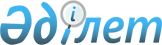 О внесении изменения в постановление акимата от 22 апреля 2010 года № 110 "Об организации и обеспечении проведения очередного призыва граждан на срочную воинскую службу в Вооруженные Силы, другие войска и воинские формирования Республики Казахстан в апреле-июне, октябре-декабре 2010 года"Постановление акимата Карасуского района Костанайской области от 6 сентября 2010 года № 293. Зарегистрировано Управлением юстиции Карасуского района Костанайской области 13 сентября 2010 года № 9-13-114

      В соответствии с подпунктом 8) пункта 1 статьи 31 Закона Республики Казахстан от 23 января 2001 года "О местном государственном управлении и самоуправлении в Республике Казахстан", во исполнение Закона Республики Казахстан от 8 июля 2005 года "О воинской обязанности и воинской службе" акимат Карасуского района ПОСТАНОВЛЯЕТ:



      1. Внести в постановление акимата "Об организации и обеспечении проведения очередного призыва граждан на срочную воинскую службу в Вооруженные Силы, другие войска и воинские формирования Республики Казахстан в апреле-июне, октябре-декабре 2010 года" от 22 апреля 2010 года № 110 (зарегистрировано в Реестре государственной регистрации нормативных правовых актов за № 9-13-111, опубликовано 19 мая 2010 года в газете "Қарасу өңірі") следующее изменение:

      подпункт 2) пункта 3 указанного постановления исключить.



      2. Настоящее постановление вводится в действие по истечении десяти календарных дней после дня его первого официального опубликования.      Аким района                                К. Ахметов
					© 2012. РГП на ПХВ «Институт законодательства и правовой информации Республики Казахстан» Министерства юстиции Республики Казахстан
				